September 2020Dear Parent/CarerIn an attempt to remove all cash and cheques from school we are asking parents to use our preferred e-payment system to pay for dinner money, trips and all other school activities. This can be done online using a secure website called ParentPay.ParentPay offers you the freedom to make payments whenever and wherever you like, 24 hours a day, 7 days a week – safe in the knowledge that the technology used is of the highest internet security available.You have a secure online account, activated using a unique set of activation codes. You will be prompted to change these and create your own secure Username and Password for future logins. If you have two or more children at the school, you can merge their accounts once logged in.User guidance is available on the website: https://www.parentpay.comYour ParentPay activation codes and user guide will be sent home to you with your child on the first day they start school here at Grewelthorpe C E Primary. Please don’t hesitate to call school if you have any problems.Making a payment is straightforward and ParenPay holds an electronic record of your payments to view at a later date; no card details are stored in any part of the system. Once you’ve activated your account you can make online payments straight away.Those parents wishing to pay cash or cheque should contact the school office.Your support by using ParentPay will help the school enormously, thank you.Yours sincerelyMrs P AchesonExecutive Headteacher 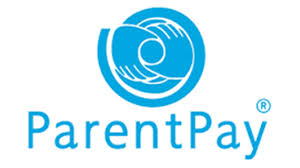 